   New Chapter           Reactivated ChapterThe new chapter president is responsible for completing the following requirements list. All necessary documentation will be provided by contacting the AAWD National Office. AAWD must have copies on file before a new chapter can be placed on the Board of Director’s agenda for approval. Please add an X next to each item completed. New Chapter Requirements List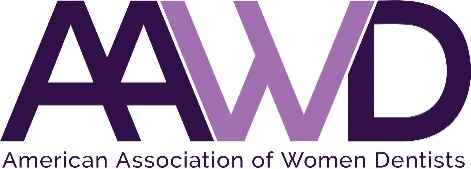 Local Chapter ChecklistDate:    Proposed Chapter Name:President’s Name:President’s Email:Identify 4 Chapter Officers (must be active members of AAWD)Submit a complete chapter roster that includes contact information for officers and proposed members Submit a signed Confidentiality Agreement for all officersSubmitted draft of chapter bylaws (charter) Develop a chapter business plan (team, goals, meeting locations, and calendar of events for 6 months) Schedule review meeting with the Director of Membership and Chapters to review business planReceive official activation notice